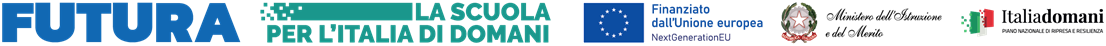 Allegato CTABELLA DI VALUTAZIONE PER LA SELEZIONE DI ESPERTI PER PERCORSI DI POTENZIAMENTO DELLE COMPETENZE DI BASE, DI MOTIVAZIONE ED ACCOMPAGNAMENTO E PER PERCORSI FORMATIVI E LABORATORIALI CO-CURRICULARI del progetto a valere sul PNRR  - Riduzione dei divari territoriali e contrasto alla dispersione scolastica – ORIENTA_MENTI Divini- M4C1I1.4-2022-981-P-16717”CUP: F54D22003180006(Autocertificazione ai sensi degli artt. 46 e 47 del D.P.R. n. 445/2000)COGNOME E NOME  _______________________________________________ Nota: Ogni titolo e/o esperienza si intende attinente alla selezioneLuogo e data                                                                                                              	          FIRMA 		                                                   _____________________________________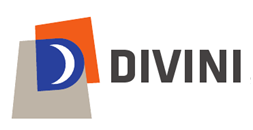 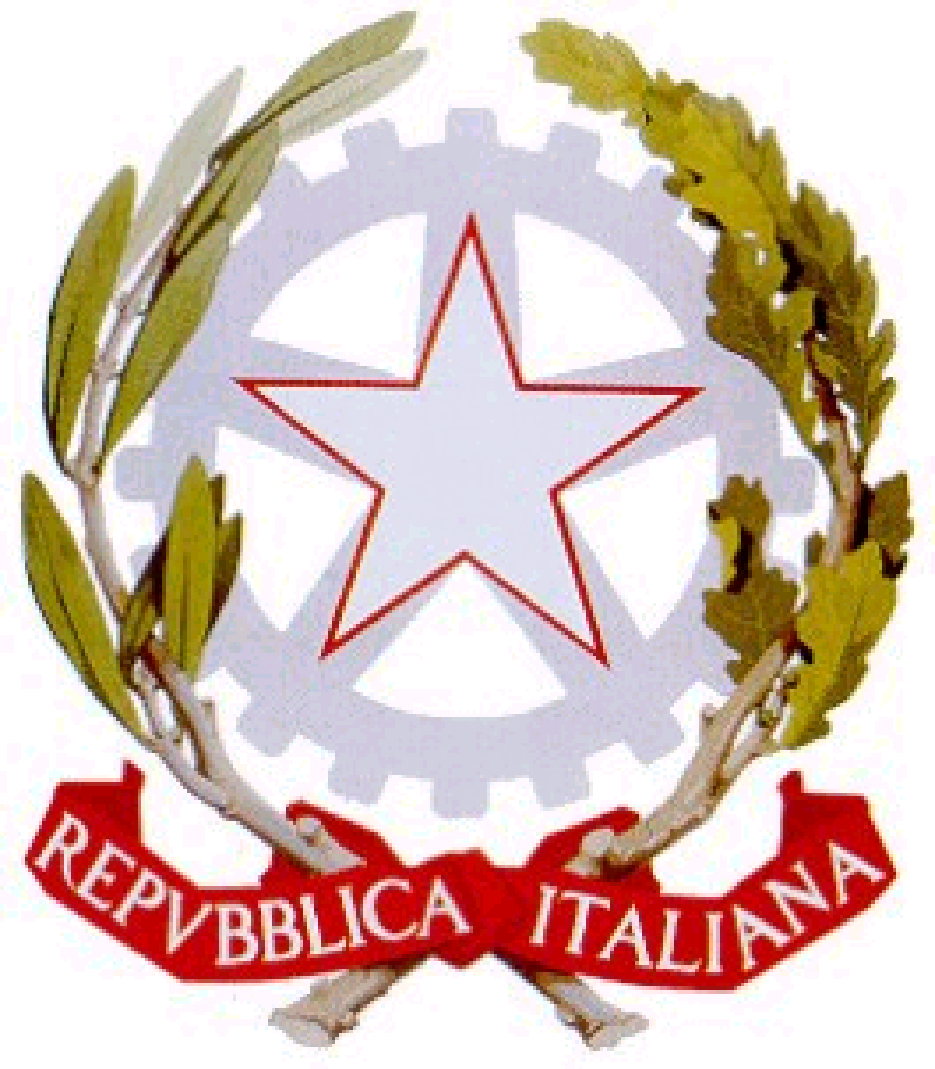 Istituto Tecnico Tecnologico StataleIndirizzi: Meccanica, Meccatronica ed Energia - Elettronica ed Elettrotecnica - Informatica e Telecomunicazioni -  Chimica, Materiali e Biotecnologie –Grafica e Comunicazione – Corso Serale InformaticaViale Mazzini n. 31/32  San Severino Marche  (MC) 62027C.F.: 83003910433 - C.M.: MCTF010005 - Tel.  0733 645777 - Fax  0733 645304Peo: info@divini.net; mctf010005@istruzione.itPec: mctf010005@pec.istruzione.itWeb. http://divini.edu.it/TITOLI PUNTEGGIOSPECIFICARE TITOLOriportando la numerazione inserita nel Curriculum VitaeSPECIFICARE PUNTEGGIOLaurea specialistica, laurea magistrale o quinquennaleaffine alla professionalità richiesta10 puntiAbilitazione all’insegnamento in A026 (per corsi di matematica), A012 (per corsi di Italiano), A024 (per corsi di Inglese)10 puntiUlteriore laurea rispetto alla prima5 puntiMaster di I o II livello, corrispondenti a 60 CFU e con esame finale, corsi di perfezionamento o altri corsi post - laurea di durata non inferiore ad un anno1 punto per ogni titolo (max 3 punti)Dottorato di ricerca 5 puntiDiploma di specializzazione sul sostegno agli alunni con disabilità per la scuola secondaria di secondo grado5 puntiTitolo di specializzazione in italiano L25 puntiCorsi di formazione/aggiornamento, della durata minima di 8 ore, attinenti alla professionalità richiesta con rilascio di attestato6 punti per ogni titolo (max 18 punti) Corsi di formazione/aggiornamento, della durata inferiore a 8 ore (seminari, webinar, convegni), attinenti alla professionalità richiesta con rilascio di attestato1 punto per ogni titolo (max 10 punti)Certificazioni informatiche1 punto per ogni titolo (max 2 punti)Certificazioni linguistiche1 punto per ogni titolo (max 2 punti)ESPERIENZE LAVORATIVEPUNTEGGIOAnni di insegnamento della disciplina oggetto della tipologia di intervento (di cui Art.2)3 punti per ogni anno di servizio effettivamente prestato (max 30 punti)Incarico di Funzione Strumentale3 punti per ogni esperienza (max 9 punti)Incarico di membro Staff di Dirigenza3 punti per ogni esperienza (max 9 punti)Membro del gruppo di lavoro per l’attuazione del PNRR2 punti Membro del NIV2 punti per ogni esperienza (max 4 punti)TOTALE(TITOLI ED ESPERIENZE LAVORATIVE)